29º Joguinhos Abertos de Santa CatarinaEtapa Microrregional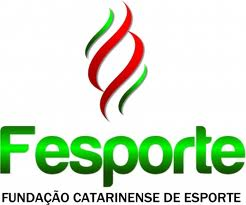 URUBICI04/05 a 07/05/2016BOLETIM 03CONTROLE DE CARTÕES RESULTADOS DO DIA 06/04/2016 – SEXTA FEIRARESULTADOS DO DIA 06/04/2016 – SEXTA FEIRARESULTADOS DO DIA 06/04/2016 – SEXTA FEIRARESULTADOS DO DIA 06/04/2016 – SEXTA FEIRARESULTADOS DO DIA 06/04/2016 – SEXTA FEIRARESULTADOS DO DIA 06/04/2016 – SEXTA FEIRARESULTADOS DO DIA 06/04/2016 – SEXTA FEIRARESULTADOS DO DIA 06/04/2016 – SEXTA FEIRARESULTADOS DO DIA 06/04/2016 – SEXTA FEIRAFUTSALFUTSALFUTSALLocal de competição: Ginásio de Esportes  Noé da Costa RibeiroLocal de competição: Ginásio de Esportes  Noé da Costa RibeiroLocal de competição: Ginásio de Esportes  Noé da Costa RibeiroLocal de competição: Ginásio de Esportes  Noé da Costa RibeiroLocal de competição: Ginásio de Esportes  Noé da Costa Ribeiro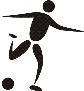 JogoSexoHoraMunicípio [A]Município [A]XMunicípio [B]Município [B]Chave7M16:30GRAVATAL06X02RIO FORTUNAB8M17:30SÃO JOAQUIM01X03BRAÇO DO NORTEB9M18:30TUBARÃO05X03URUBICIAALUNOMUNICÍPIOAMAMVERAriel Pereira MacedoSÃO JOAQUIM04/05Evander Dos Santos SouzaSÃO JOAQUIM04/05Mateus Lemos da LuzSÃO JOAQUIM05/0506/05Norton Roberto dos Santos SilvaSÃO JOAQUIM05/05Carlos Daniel FrançaorbemGRAVATAL04/0506/05Daniel Medeiros CandidoGRAVATAL05/0506/05Danilo Vieira BragaGRAVATAL05/0506/05Lucas Lima MartinsGRAVATAL05/05Gabriel Dos Santos DuarteURUBICI04/05Lucas Padilha NascimentoURUBICI04/05Heron Henrique KusterURUBICI06/05Derick Kons TabackiTUBARÃO05/05Evandro BorgesTUBARÃO05/05Felipe Dill OliveiraTUBARÃO05/05João Vítor PorfírioTUBARÃO05/05Jonas Rosa PazTUBARÃO05/05Marlon Felizardo dos SantosTUBARÃO05/05Matheus Torres dos ReisTUBARÃO05/05Matheus Souza MendesTUBARÃO05/05Tainan Luiz BenachioTUBARÃO05/05PROGRAMAÇÃO PARA O DIA 07/04/2016 – SÁBADOPROGRAMAÇÃO PARA O DIA 07/04/2016 – SÁBADOPROGRAMAÇÃO PARA O DIA 07/04/2016 – SÁBADOPROGRAMAÇÃO PARA O DIA 07/04/2016 – SÁBADOPROGRAMAÇÃO PARA O DIA 07/04/2016 – SÁBADOPROGRAMAÇÃO PARA O DIA 07/04/2016 – SÁBADOPROGRAMAÇÃO PARA O DIA 07/04/2016 – SÁBADOPROGRAMAÇÃO PARA O DIA 07/04/2016 – SÁBADOPROGRAMAÇÃO PARA O DIA 07/04/2016 – SÁBADOFUTSALFUTSALFUTSALLocal de competição: Ginásio de Esportes  Noé da Costa RibeiroLocal de competição: Ginásio de Esportes  Noé da Costa RibeiroLocal de competição: Ginásio de Esportes  Noé da Costa RibeiroLocal de competição: Ginásio de Esportes  Noé da Costa RibeiroLocal de competição: Ginásio de Esportes  Noé da Costa RibeiroJogoSexoHoraMunicípio [A]Município [A]XMunicípio [B]Município [B]Chave10M09:30TUBARÃO XGRAVATALCRUZ11M10:30SÃO JOAQUIMXURUBICICRUZ12M15:00Perdedor Jogo 10XPerdedor Jogo 113º/4º13M16:00Vencedor Jogo 10XVencedor jogo 111º/2º